Midterm ReviewP. 632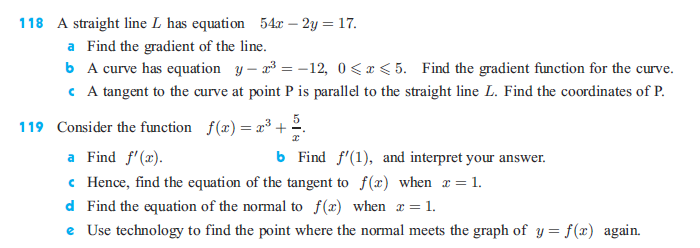 P. 637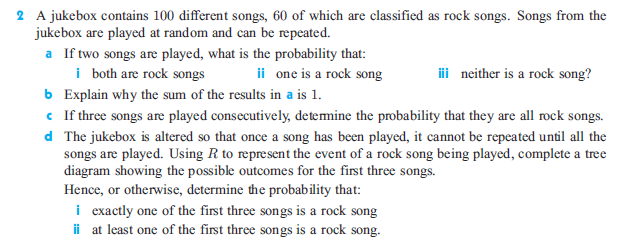 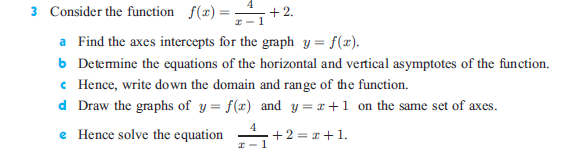 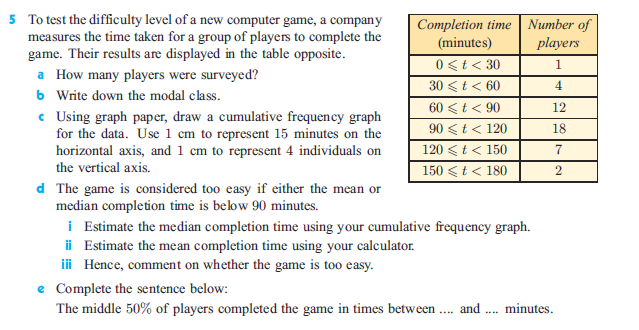 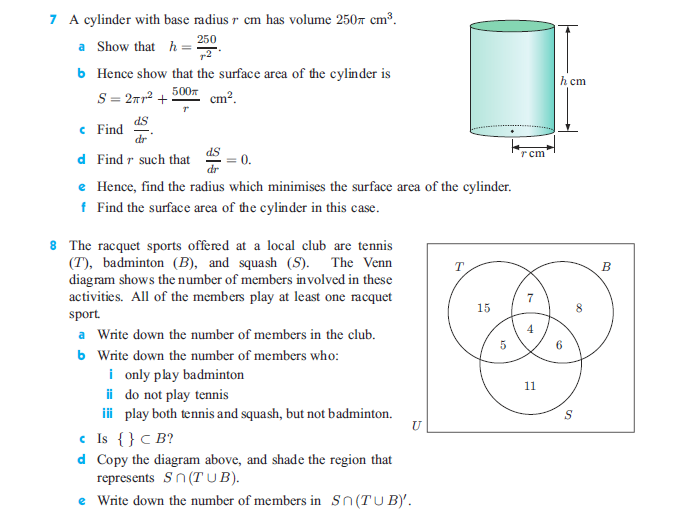 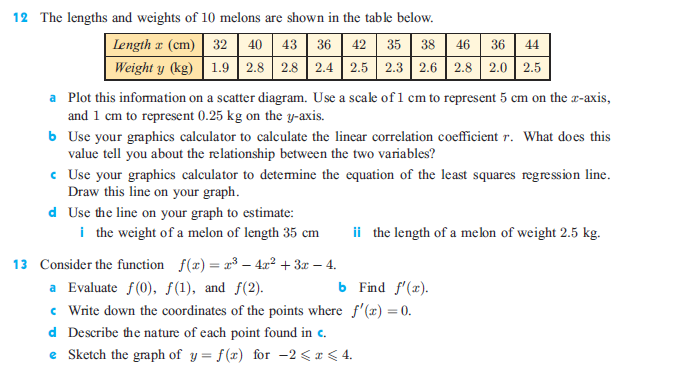 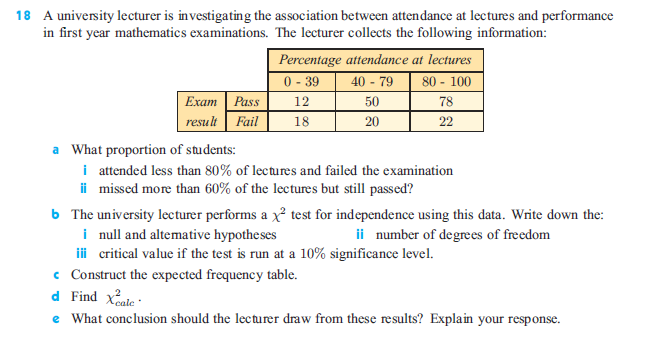 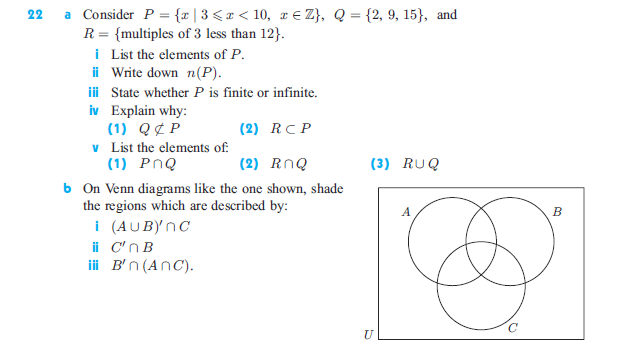 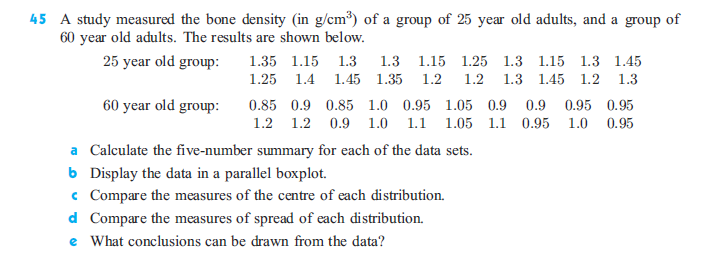 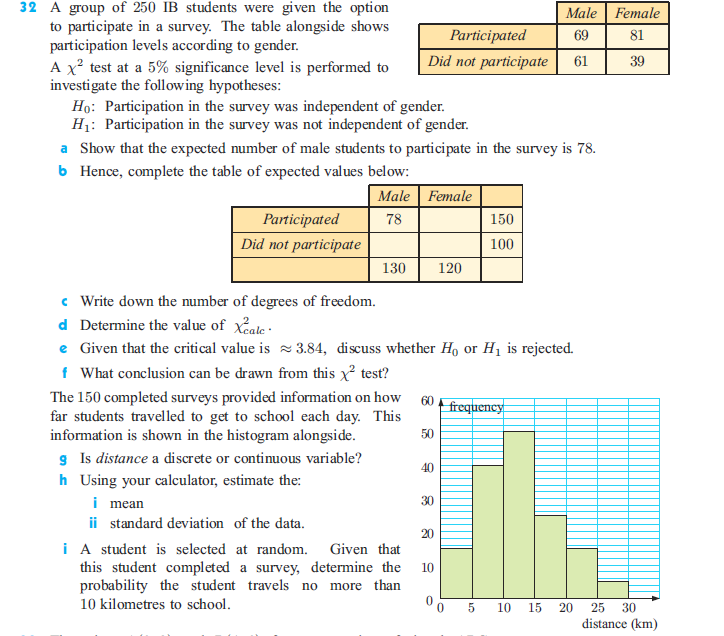 